УКАЗГЛАВЫ ЧУВАШСКОЙ РЕСПУБЛИКИО ТРЕБОВАНИЯХ К РАЗМЕЩЕНИЮ И НАПОЛНЕНИЮ ПОДРАЗДЕЛОВ,ПОСВЯЩЕННЫХ ВОПРОСАМ ПРОТИВОДЕЙСТВИЯ КОРРУПЦИИ, НА ПОРТАЛЕОРГАНОВ ВЛАСТИ ЧУВАШСКОЙ РЕСПУБЛИКИ И ОФИЦИАЛЬНЫХ САЙТАХОРГАНОВ ИСПОЛНИТЕЛЬНОЙ ВЛАСТИ ЧУВАШСКОЙ РЕСПУБЛИКИВ ИНФОРМАЦИОННО-ТЕЛЕКОММУНИКАЦИОННОЙ СЕТИ "ИНТЕРНЕТ"В целях совершенствования деятельности по противодействию коррупции, руководствуясь статьей 73 Конституции Чувашской Республики, постановляю:1. Утвердить прилагаемые требования к размещению и наполнению подразделов, посвященных вопросам противодействия коррупции, на Портале органов власти Чувашской Республики и официальных сайтах органов исполнительной власти Чувашской Республики в информационно-телекоммуникационной сети "Интернет".2. Рекомендовать иным государственным органам Чувашской Республики и органам местного самоуправления в Чувашской Республике при размещении и наполнении подразделов, посвященных вопросам противодействия коррупции, на своих официальных сайтах в информационно-телекоммуникационной сети "Интернет" руководствоваться настоящим Указом.3. Настоящий Указ вступает в силу через десять дней после дня его официального опубликования.ГлаваЧувашской РеспубликиМ.ИГНАТЬЕВг. Чебоксары8 июня 2015 годаN 79УтвержденыУказом ГлавыЧувашской Республикиот 08.06.2015 N 79ТРЕБОВАНИЯК РАЗМЕЩЕНИЮ И НАПОЛНЕНИЮ ПОДРАЗДЕЛОВ, ПОСВЯЩЕННЫХ ВОПРОСАМПРОТИВОДЕЙСТВИЯ КОРРУПЦИИ, НА ПОРТАЛЕ ОРГАНОВ ВЛАСТИЧУВАШСКОЙ РЕСПУБЛИКИ И ОФИЦИАЛЬНЫХ САЙТАХ ОРГАНОВИСПОЛНИТЕЛЬНОЙ ВЛАСТИ ЧУВАШСКОЙ РЕСПУБЛИКИВ ИНФОРМАЦИОННО-ТЕЛЕКОММУНИКАЦИОННОЙ СЕТИ "ИНТЕРНЕТ"1. Настоящие требования установлены в целях обеспечения открытости мер по противодействию коррупции, принимаемых органами исполнительной власти Чувашской Республики.2. Размещение и наполнение подразделов, посвященных вопросам противодействия коррупции, на Портале органов власти Чувашской Республики в информационно-телекоммуникационной сети "Интернет" (далее - сеть "Интернет") и официальных сайтах органов исполнительной власти Чувашской Республики в сети "Интернет" осуществляются в соответствии с настоящими требованиями.3. При наполнении подразделов, посвященных вопросам противодействия коррупции, на Портале органов власти Чувашской Республики в сети "Интернет" и официальных сайтах органов исполнительной власти Чувашской Республики в сети "Интернет" информация, отнесенная к государственной тайне или являющаяся конфиденциальной, не размещается.4. На Портале органов власти Чувашской Республики в сети "Интернет" размещается баннер "Противодействие коррупции" (далее - баннер), который в обязательном порядке содержит ссылки на следующие подразделы:"Горячая линия" для приема обращений граждан Российской Федерации по фактам коррупции в органах исполнительной власти Чувашской Республики";"Нормативные правовые акты и иные акты в сфере противодействия коррупции";"Комиссия по координации работы по противодействию коррупции в Чувашской Республике";(в ред. Указа Главы ЧР от 19.10.2015 N 162)"Сведения о доходах, расходах, об имуществе и обязательствах имущественного характера";"Методический инструментарий по вопросам противодействия коррупции";"Комиссия по соблюдению требований к служебному поведению лиц, замещающих должности государственной гражданской службы Чувашской Республики руководителей органов исполнительной власти Чувашской Республики, первых заместителей и заместителей руководителей органов исполнительной власти Чувашской Республики, и урегулированию конфликта интересов";(в ред. Указа Главы ЧР от 19.10.2015 N 162)"Доклады, отчеты и иная информация по вопросам противодействия коррупции";"Противодействие коррупции в органах исполнительной власти Чувашской Республики".5. На официальных сайтах органов исполнительной власти Чувашской Республики в сети "Интернет" размещается раздел "Противодействие коррупции" (далее - раздел на официальном сайте), который в обязательном порядке содержит ссылки на следующие подразделы:"Горячая линия" для приема обращений граждан Российской Федерации по фактам коррупции в органах исполнительной власти Чувашской Республики";"Нормативные правовые акты и иные акты в сфере противодействия коррупции";"Комиссия по соблюдению требований к служебному поведению государственных гражданских служащих Чувашской Республики в органе исполнительной власти Чувашской Республики и урегулированию конфликта интересов";Абзац утратил силу. - Указ Главы ЧР от 29.12.2017 N 144;Абзац утратил силу. - Указ Главы ЧР от 26.08.2021 N 126;"Антикоррупционная экспертиза нормативных правовых актов Чувашской Республики и их проектов";"Сведения о доходах, расходах, об имуществе и обязательствах имущественного характера";"План противодействия коррупции в органе исполнительной власти Чувашской Республики".6. Баннер и разделы на официальных сайтах могут содержать ссылки на иные подразделы, в которых размещаются доклады, отчеты, обзоры и иная информация по вопросам противодействия коррупции.7. Подраздел "Горячая линия" для приема обращений граждан Российской Федерации по фактам коррупции в органах исполнительной власти Чувашской Республики" баннера и разделов на официальных сайтах должен содержать:Указ Главы Чувашской Республики от 30 марта 2015 г. N 47 "О "горячей линии" для приема обращений граждан Российской Федерации по фактам коррупции в органах исполнительной власти Чувашской Республики";номер телефона "горячей линии" для приема устных обращений граждан Российской Федерации по фактам коррупции в органах исполнительной власти Чувашской Республики;адрес электронной почты "горячей линии" для приема обращений граждан Российской Федерации по фактам коррупции в органах исполнительной власти Чувашской Республики в форме электронного документа;правила приема обращений граждан Российской Федерации, поступивших на "горячую линию" для приема обращений граждан Российской Федерации по фактам коррупции в органах исполнительной власти Чувашской Республики.8. Подраздел "Нормативные правовые акты и иные акты в сфере противодействия коррупции" баннера должен содержать список федеральных законов, указов и распоряжений Президента Российской Федерации, постановлений и распоряжений Правительства Российской Федерации, иных нормативных правовых актов Российской Федерации, законов Чувашской Республики, указов и распоряжений Главы Чувашской Республики, постановлений и распоряжений Кабинета Министров Чувашской Республики, иных нормативных правовых актов Чувашской Республики по вопросам противодействия коррупции с приложением файлов, содержащих полные тексты указанных актов.Подраздел "Нормативные правовые акты и иные акты в сфере противодействия коррупции" разделов на официальных сайтах, кроме списка нормативных правовых актов, перечисленных в абзаце первом настоящего пункта, должен содержать список нормативных правовых актов по вопросам противодействия коррупции, принятых в органе исполнительной власти Чувашской Республики, с приложением файлов, содержащих полные их тексты.9. Подраздел "Комиссия по координации работы по противодействию коррупции в Чувашской Республике" баннера обеспечивает доступ к информации о деятельности Комиссии по координации работы по противодействию коррупции в Чувашской Республике (далее - Комиссия), в том числе содержащей:нормативный правовой акт Главы Чувашской Республики о Комиссии;состав Комиссии;план работы Комиссии на текущий год и архив, содержащий планы работы Комиссии за истекший период;протоколы заседаний Комиссии.(п. 9 в ред. Указа Главы ЧР от 19.10.2015 N 162)10. Подраздел "Сведения о доходах, расходах, об имуществе и обязательствах имущественного характера" баннера должен содержать:сведения о доходах, расходах, об имуществе и обязательствах имущественного характера (далее - сведения о доходах) Главы Чувашской Республики, руководителей органов исполнительной власти Чувашской Республики, иных лиц, замещающих государственные должности Чувашской Республики, назначение на которые осуществляет Глава Чувашской Республики, их супругов и несовершеннолетних детей за отчетный и истекший периоды;перечень должностей государственной гражданской службы Чувашской Республики, при замещении которых государственные гражданские служащие Чувашской Республики обязаны представлять сведения о доходах;порядок размещения сведений о доходах лиц, замещающих государственные должности Чувашской Республики, государственных гражданских служащих Чувашской Республики и членов их семей на официальных сайтах государственных органов Чувашской Республики и предоставления этих сведений средствам массовой информации для опубликования.Подраздел "Сведения о доходах, расходах, об имуществе и обязательствах имущественного характера" разделов на официальных сайтах должен содержать:сведения о доходах государственных гражданских служащих Чувашской Республики, замещающих должности государственной гражданской службы Чувашской Республики в соответствующем органе исполнительной власти Чувашской Республики, их супругов и несовершеннолетних детей за отчетный и истекший периоды;перечень должностей государственной гражданской службы Чувашской Республики в органе исполнительной власти Чувашской Республики, при замещении которых государственные гражданские служащие Чувашской Республики в органе исполнительной власти Чувашской Республики обязаны представлять сведения о доходах.11. Подраздел "Методический инструментарий по вопросам противодействия коррупции" баннера содержит методические рекомендации, обзоры, иные документы методического характера по вопросам противодействия коррупции, а также формы документов, связанных с противодействием коррупции, для заполнения.12. Подраздел "Комиссия по соблюдению требований к служебному поведению лиц, замещающих должности государственной гражданской службы Чувашской Республики руководителей органов исполнительной власти Чувашской Республики, первых заместителей и заместителей руководителей органов исполнительной власти Чувашской Республики, и урегулированию конфликта интересов" баннера обеспечивает доступ к информации о деятельности соответствующей комиссии.(в ред. Указа Главы ЧР от 19.10.2015 N 162)Подраздел "Комиссия по соблюдению требований к служебному поведению государственных гражданских служащих Чувашской Республики в органе исполнительной власти Чувашской Республики и урегулированию конфликта интересов" разделов на официальных сайтах обеспечивает доступ к информации о деятельности указанной комиссии.(в ред. Указа Главы ЧР от 29.12.2017 N 144)Опубликование информации, указанной в абзацах первом и втором настоящего пункта, осуществляется с обезличиванием персональных данных.13. В подразделе "Доклады, отчеты и иная информация по вопросам противодействия коррупции" баннера размещаются доклады, отчеты и иная информация по вопросам противодействия коррупции.14. В подразделе "Противодействие коррупции в органах исполнительной власти Чувашской Республики" баннера систематизируется информация, размещенная в разделах на официальных сайтах.15. Утратил силу. - Указ Главы ЧР от 26.08.2021 N 126.16. Подраздел "Антикоррупционная экспертиза нормативных правовых актов Чувашской Республики и их проектов" разделов на официальных сайтах должен содержать:список нормативных правовых актов Российской Федерации и нормативных правовых актов Чувашской Республики, определяющих порядок проведения антикоррупционной экспертизы нормативных правовых актов и их проектов, а также методику проведения антикоррупционной экспертизы нормативных правовых актов и их проектов;гиперссылку на официальный сайт, созданный для размещения информации о подготовке органами исполнительной власти Чувашской Республики проектов нормативных правовых актов Чувашской Республики и результатах их общественного обсуждения (www.regulations.cap.ru);(в ред. Указа Главы ЧР от 29.12.2017 N 144)обобщенную информацию о результатах проведения за отчетный период (полугодие и год нарастающим итогом) антикоррупционной экспертизы нормативных правовых актов Чувашской Республики и их проектов;информацию о проведении за отчетный период (полугодие, год) в отношении нормативных правовых актов Чувашской Республики и их проектов независимой антикоррупционной экспертизы с указанием результатов рассмотрения заключений независимых экспертов.17. В подразделе "План противодействия коррупции в органе исполнительной власти Чувашской Республики" разделов на официальных сайтах размещаются планы противодействия коррупции в органе исполнительной власти Чувашской Республики на текущий год и за истекший период, а также информация об их реализации.18. Информация на баннере и в разделах на официальных сайтах должна быть в актуальном состоянии.Обновление информации на баннере осуществляется Администрацией Главы Чувашской Республики, в разделах на официальных сайтах - соответствующими органами исполнительной власти Чувашской Республики по мере необходимости, но не позднее чем в течение трех рабочих дней после ее изменения.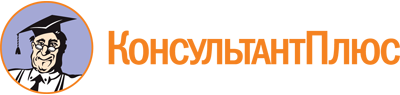 Указ Главы ЧР от 08.06.2015 N 79
(ред. от 26.08.2021)
"О требованиях к размещению и наполнению подразделов, посвященных вопросам противодействия коррупции, на Портале органов власти Чувашской Республики и официальных сайтах органов исполнительной власти Чувашской Республики в информационно-телекоммуникационной сети "Интернет"Документ предоставлен КонсультантПлюс

www.consultant.ru

Дата сохранения: 14.03.2024
 8 июня 2015 годаN 79Список изменяющих документов(в ред. Указов Главы ЧР от 19.10.2015 N 162, от 29.12.2017 N 144,от 26.08.2021 N 126)Список изменяющих документов(в ред. Указов Главы ЧР от 19.10.2015 N 162, от 29.12.2017 N 144,от 26.08.2021 N 126)